Тема: «Музыкальное  путешествие в страну Звуков продолжается…» (Урок – обобщение).Цели:Обеспечить формирование целостной системы знаний учащихся. (учащиеся  должны знать названия нот, их ручной знак, длительность нот, паузы).Развивать воображение, память, внимание учащихся.Воспитание коммуникативных качеств.Ход урока:1.Организационный моментМузыкальное приветствие с показом ручных знаков.Попевка «Я все могу, я все знаю, я все хочу все понимаю, молодец!»2.Вступительное слово учителяСлайд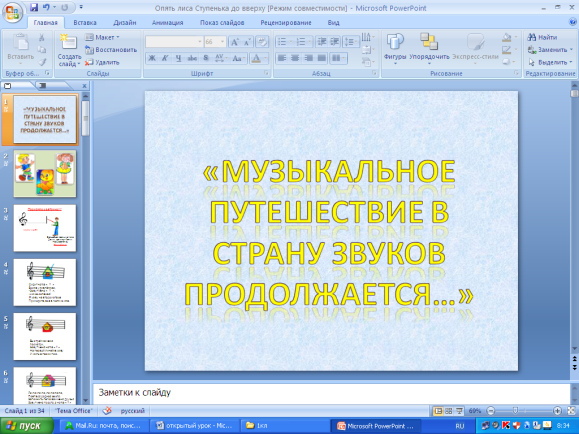 Тема нашего урока «Музыкальное путешествие в страну Звуков продолжается…»  - Ребята, а что значит, путешествие продолжается? О каком путешествии здесь идет речь? (найти Дворец Птицы – Музыки).Слайд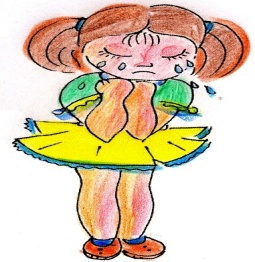 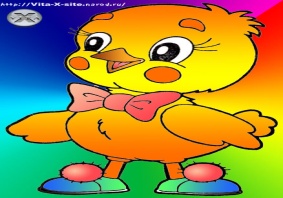 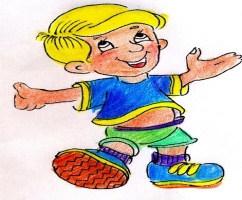 -А кто нас пригласил в это путешествие? (Цыпленок , Капелька  и  Шалун ).- Правильно, ребята, мы с вами и с нашими друзьями вот уже три четверти ищем Птицу – Музыку, а чтобы ее найти, мы должны были отыскать музыкальные ступеньки,  которые и приведут нас в ее дворец. Мы с вами нашли уже шесть ступенек, и нам осталось еще одна,  последняя, седьмая, и как только мы ее найдем, тогда мы и увидим Птицу – Музыку. - А сейчас, давайте вспомним эти ступеньки – нотки, как они называются и их ручные знаки.Но прежде:- Скажите, как называется домик, в котором живут нотки? (нотный стан)Слайд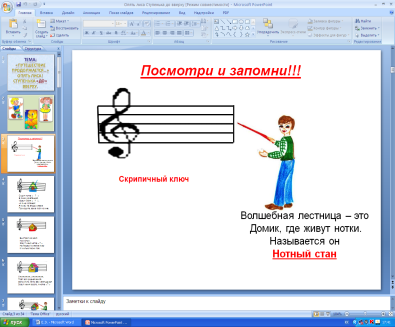 сколько в нем этажей? (пять)- Каждый домик, как известно, открывается, ключом.   А  как называется ключ, который открывает «ноткин  домик»? (скрипичный).- А теперь давайте вспомним, как же зовут наши ступеньки – нотки и покажем их ручными знаками. 3. Музыкальные загадки.Я вам буду загадывать загадки, а вы будите отгадывать, про какую нотку идет речь.Слайды 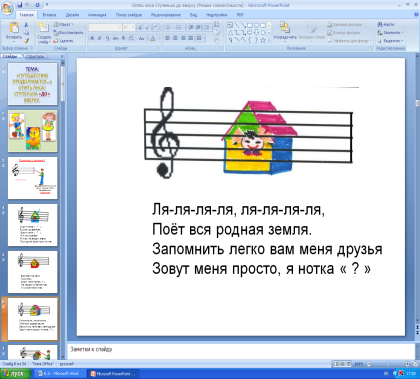 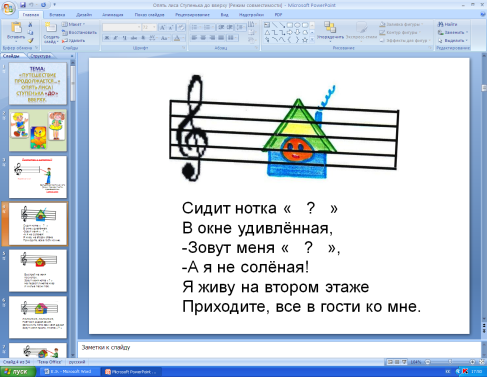 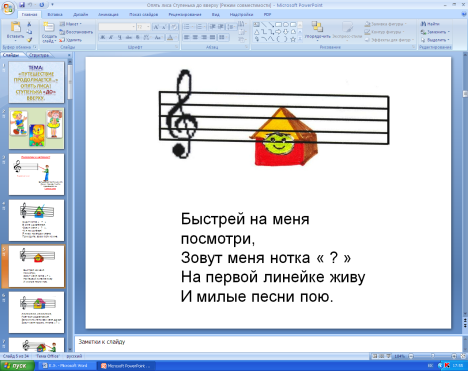 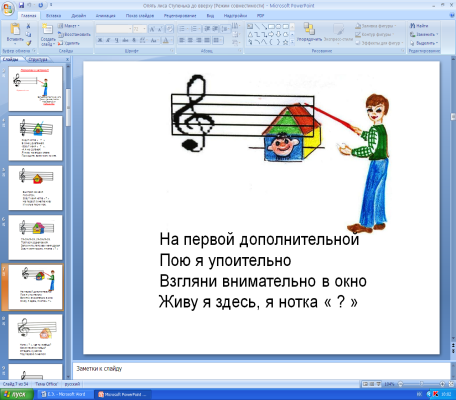 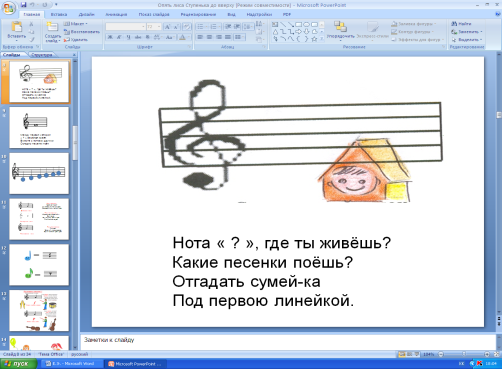 Игра «Отгадай нотку». Слайд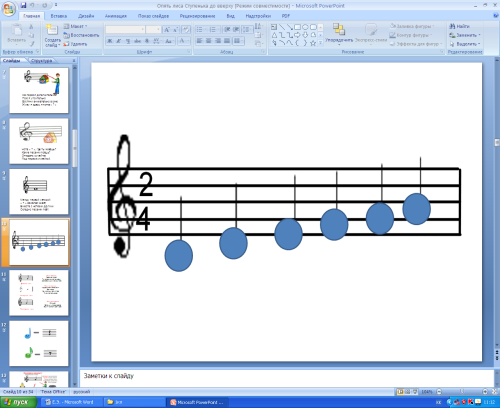 - А еще мы знаем, что нотки бывают долгие и короткие.- Скажите, как называется короткая нота? (восьмая)- А вдвое длиннее? (четвертная)- А вдвое длиннее четвертной? (половинная)Слайд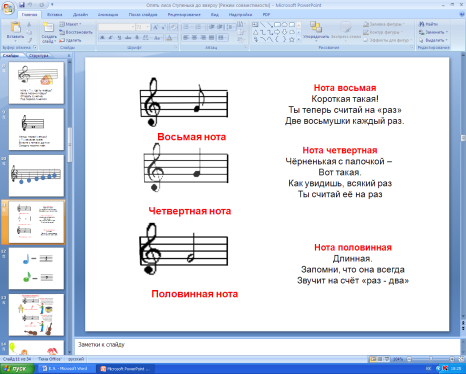 В музыке есть еще знак молчания, перерыв в звучании…Как он называется? (Пауза)Паузы, как и нотки, имеют свои длительности. Какие паузы вы знаете? (восьмая и четвертная).Слайд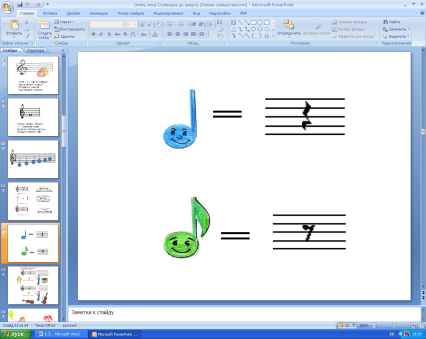 - А еще мы знаем, что в музыке есть динамические оттенки. Ее можно играть громко и тихо.- Скажите, как называется знак динамического оттенка, когда музыку надо играть громко? (Форте)А тихо? (Пиано)Слайд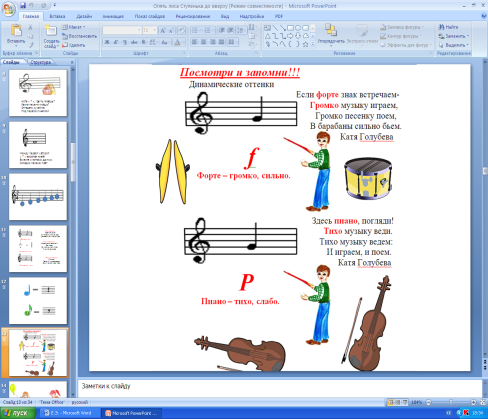 5.Задание   1.Какая девочка поет песню громко? А какая - тихо?Слайд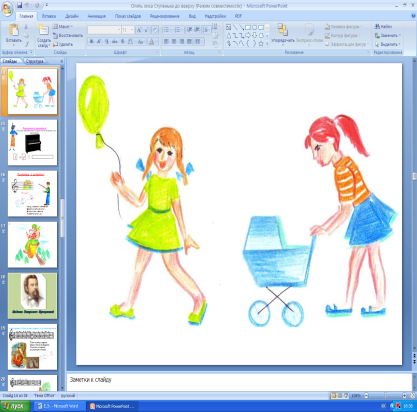 2. Из каких динамических  оттенков состоит этот инструмент?Слайд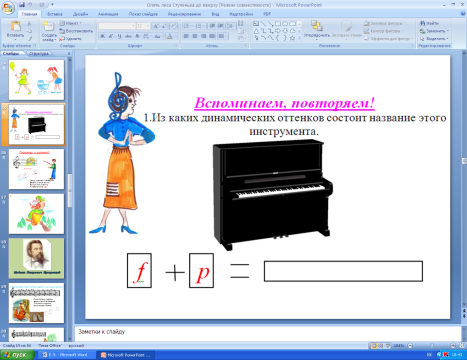 6.  Вспоминаем, повторяем.-  Сегодня, мы еще раз закрепим с вами знания про нотку «до» вверху.Слайд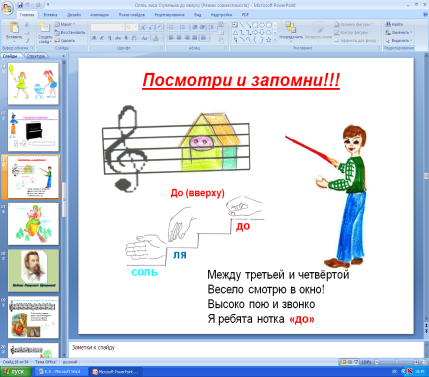 Валеопауза !7.  «Избушка на курьих ножках» М.П. МусорскийСлайд с музыкой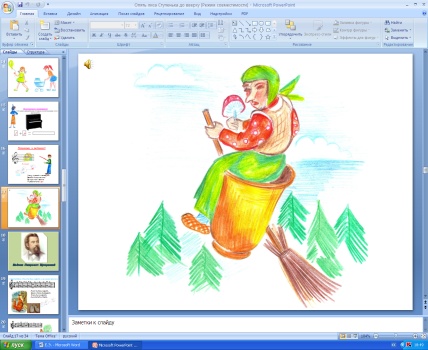 - Ребята, посмотрите на картинку и вспомните, куда попала Капелька . (Баба – Яга прилетела, заколдовала всех, схватила Капельку и увезла ее в своей ступе в избушку на курьих ножках).- Да, а мы с вами слушали произведение великого русского композитора М.П. Мусорского «Избушка на курьих ножках»Слайд, портрет Мусоргского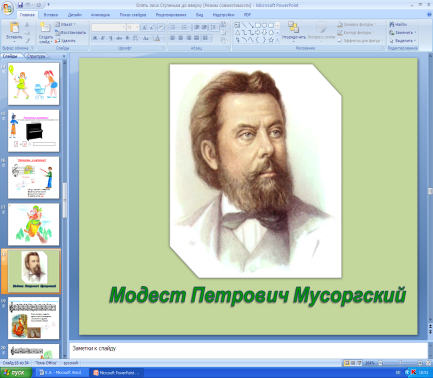 Но, - «Наши путешественники благополучно нашли Капельку и все вместе спаслись от сердитой Бабы – Яги. Пошли они дальше по лесу. Вдруг! Тс – с, слышите? Кто –то поет песню».8.  Попевка «Лиса по лесу ходила»Слайд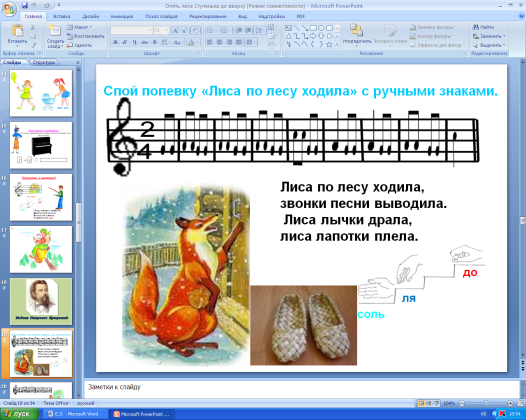 (учитель исполняет попевку)- А сейчас давайте вместе с вами споем эту попевочку по – нотам с показом ручных знаков.-А теперь  споём со словами.-А сейчас мы её с вами прохлопаем. - Ребята, скажите, нотки каких длительностей есть в этой песенке? (восьмые и четвертые)- Да, вы наверно обратили внимание, что тема сегодняшнего урока «Путешествие продолжается…»-А почему? Ведь мы в этом году уже встречались с лисичкой, только она не лапотки плела, а что делала? Кто помнит? (учитель играет мелодию)Слайд 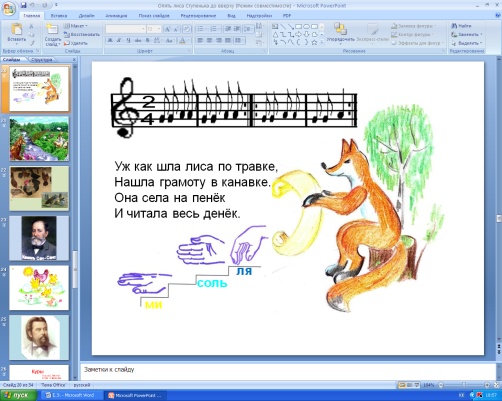 - «Интересно, зачем это лиса лапти плела? Опять задумала какую-нибудь хитрость!»А оказывается, лиса решила надеть лапти, чтобы неслышно подкрасться к петуху и поймать его.- «Но, петух перехитрил лису, запер её в клетку, а сам вернулся к своим курам и цыплятам»Слайд 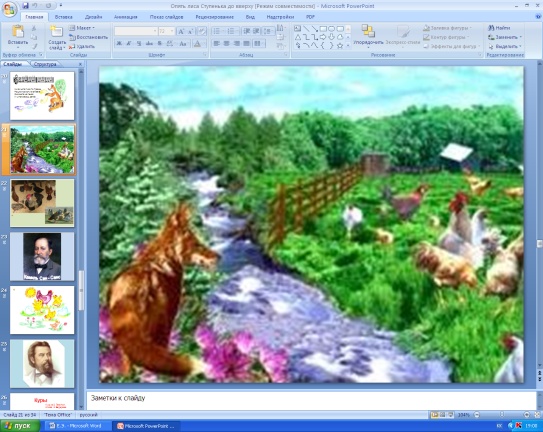 «Подошли ребята поближе и увидели большой двор. По двору ходили куры, подбирали крошки, кудахтали. А петух изредка кукарекал, подзывая кур и следя, чтобы они не разбежались»- Кто кричит?- Кто там крыльями машет?-Тише! Музыка нам подскажетСлайд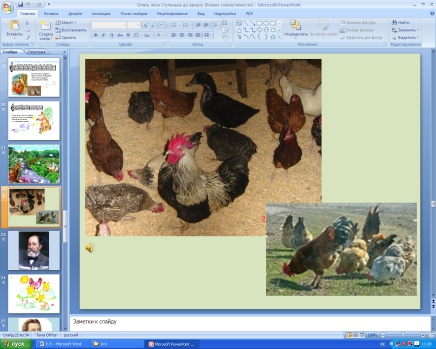 9. Слушание пьесы «Куры и петухи» К. Сен – Санс- Беседа по содержанию.-А сейчас, мы ещё раз послушаем, как музыка расскажет нам о петухах и курах без слов. Композитор К. Сен – Санс написал пьесу, которая называется «Куры и петухи». Музыка изображает настоящий переполох в курятнике: громкое кудахтанье кур и кукареканье петушка, призывающего к порядку своих несушек.В конце слышно, как одна курица всех перекричала.Повторное слушаниеА сейчас посмотрите на портрет французского композитора Камиля Сен-Санса, давайте вместе с вами проговорим его имя и фамилию. (проговарить вместе с детьми)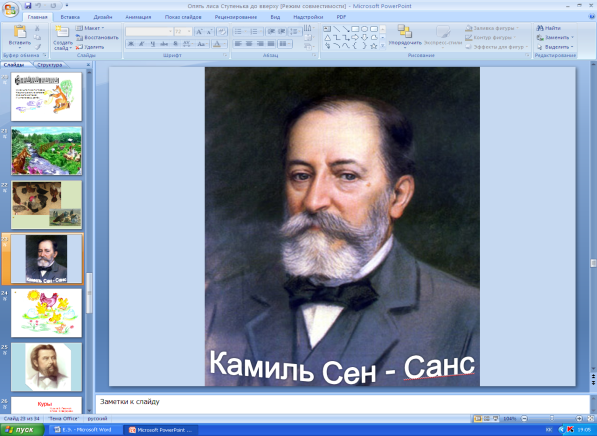 Слайд 10. «Балет невылупившихся птенцов» М.П.Мусоргский- повторение- Вспомните, какое музыкальное произведение мы уже слушали, где композитор показывал нам образ маленьких, пушистых цыплят, а картинка вам в этом поможет.Слайд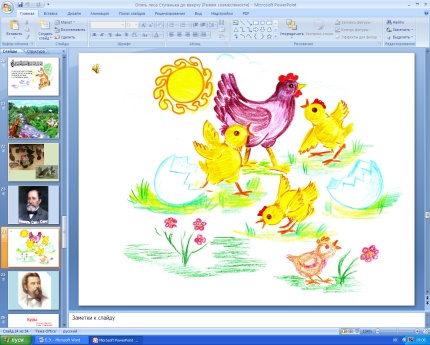 - Кто вспомнил, как называется эта пьеса? («Балет невылупившихся птенцов»)-А написал её всё тот же великий русский композитор, который написал пьесу «Избушка на курьих ножках»- Кто он?Слайд с портретом М.П. Мусоргского11. Песня «Куры» З. Левиной, О. Бедарева  -  разучивание. \- Сегодня, мы будем разучивать песню шуточного характера, она называется «Куры», написали её композитор З. Левина на слова О. Бедарева.- Показ песни учителем;Слайд со словами песни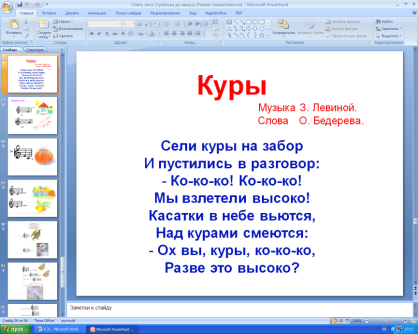 - Разучиваем по фразам;- широкий скачок «ре - си» петь на f при активном дыхании;12.  Ребусы.Ребята, сегодня, мы с вами  много вспоминали: название ноток, скрипичный ключ, нотный стан, длительности, паузы, динамические оттенки,  но у нас ещё впереди немало испытаний, прежде чем Птица – Музыка распахнёт двери в свой Дворец!Будем надеяться, что Птице - Музыке очень понравилось, как мы хорошо работали на уроке, но она решила ещё посмотреть как мы умеем разгадывать ребусы.Слайды 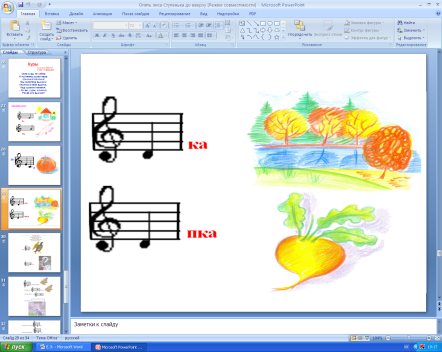 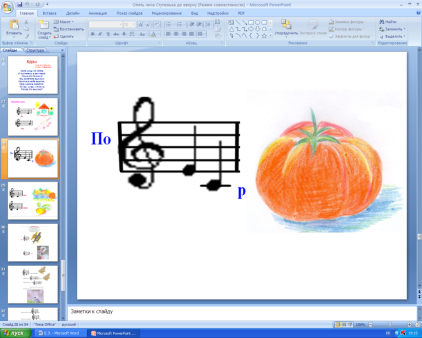 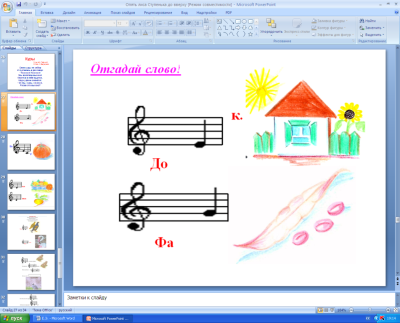 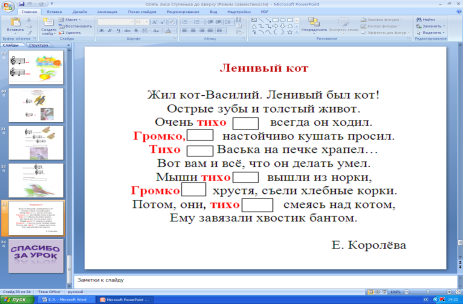 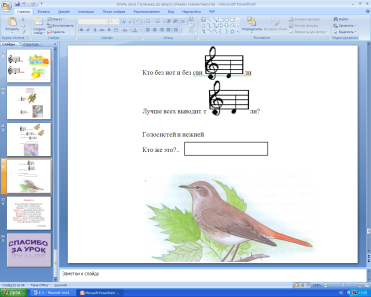 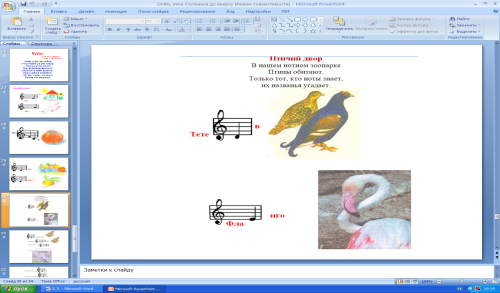 13. Итог.-  Вот и подошел к концу наш урок, и нам осталось совсем немного, чтобы наша встреча с Птицей – Музыкой наконец-то состоялась. А вам всем я желаю быть хорошими слушателями и исполнителями!14.Рефлексия.У вас на партах находятся нотки, красные и синие.  Если вам урок понравился, и у вас всё получилось, поднимите вверх красную нотку, если вам не всё понравилось на уроке поднимите синюю нотку.15.Музыкальное прощание с показом ручных знаков.16.Домашнее задание.Дописать нотку «до» вверху и нарисовать рисунок к пьесе К. Сен-Санса «Куры и петухи».Слайд 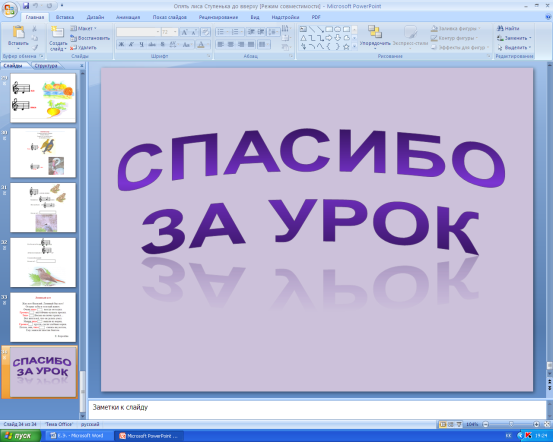 